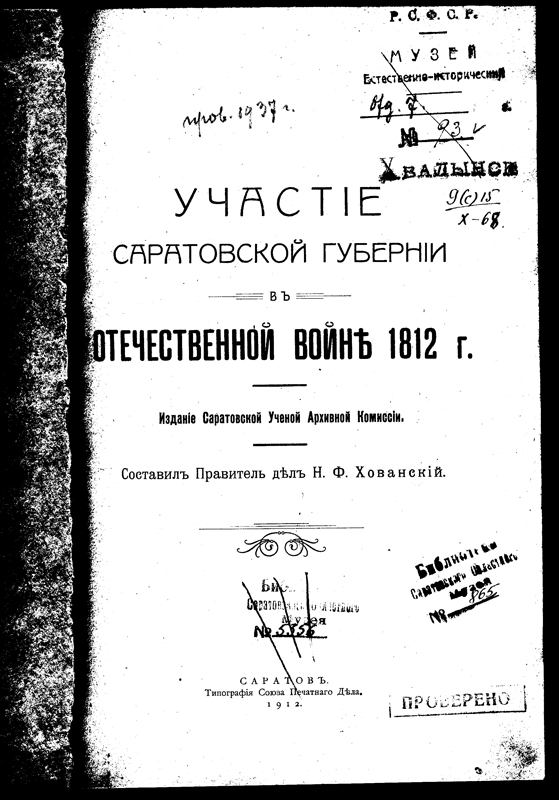 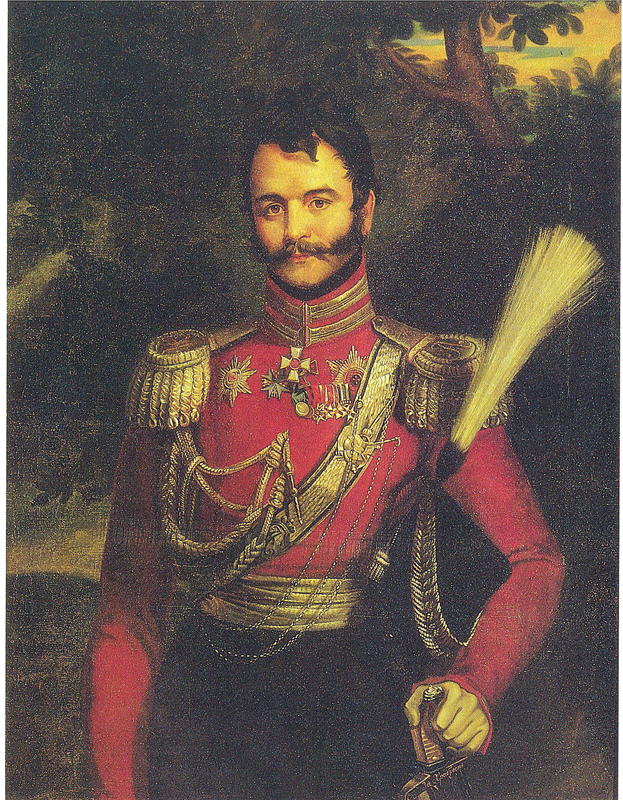 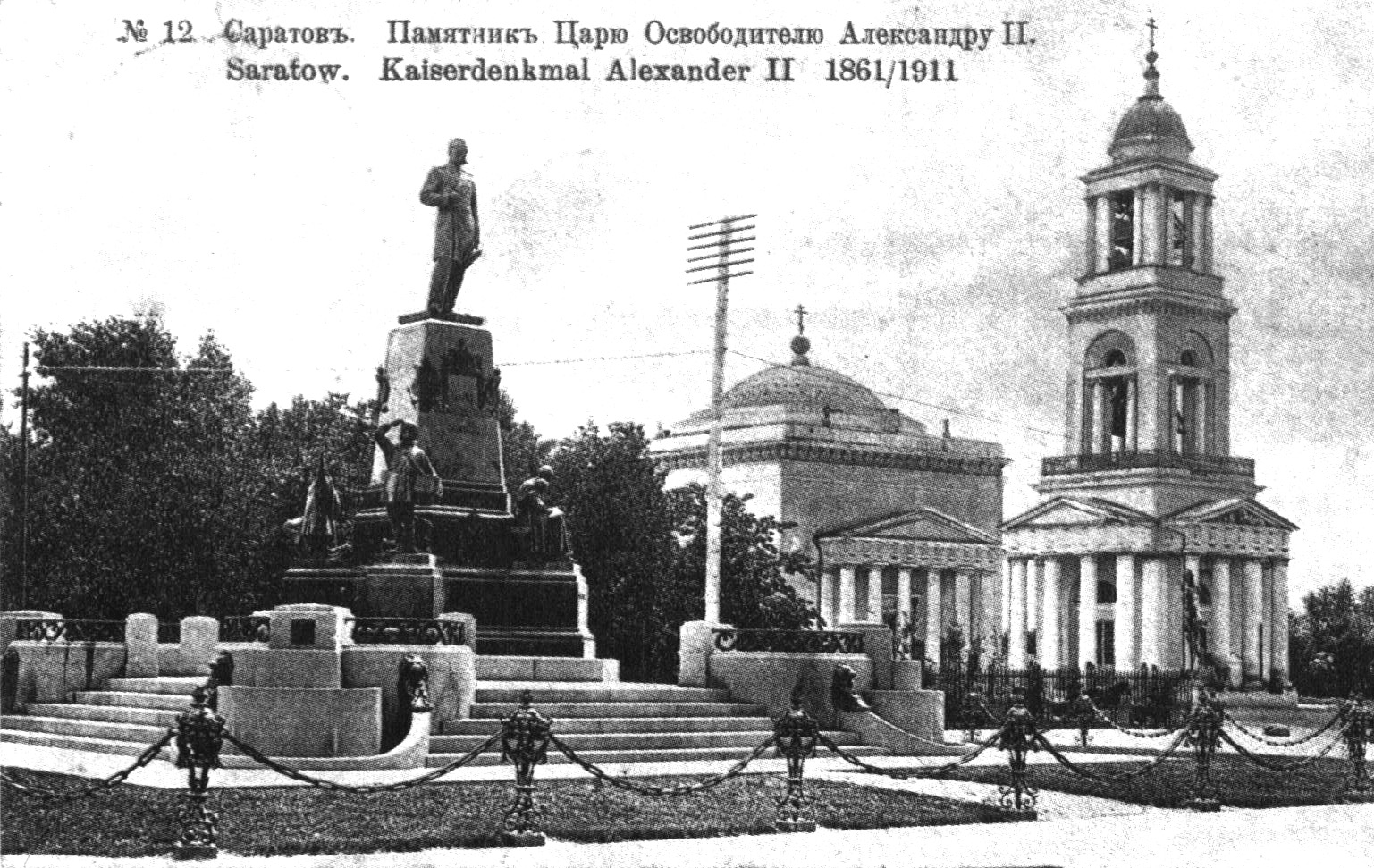 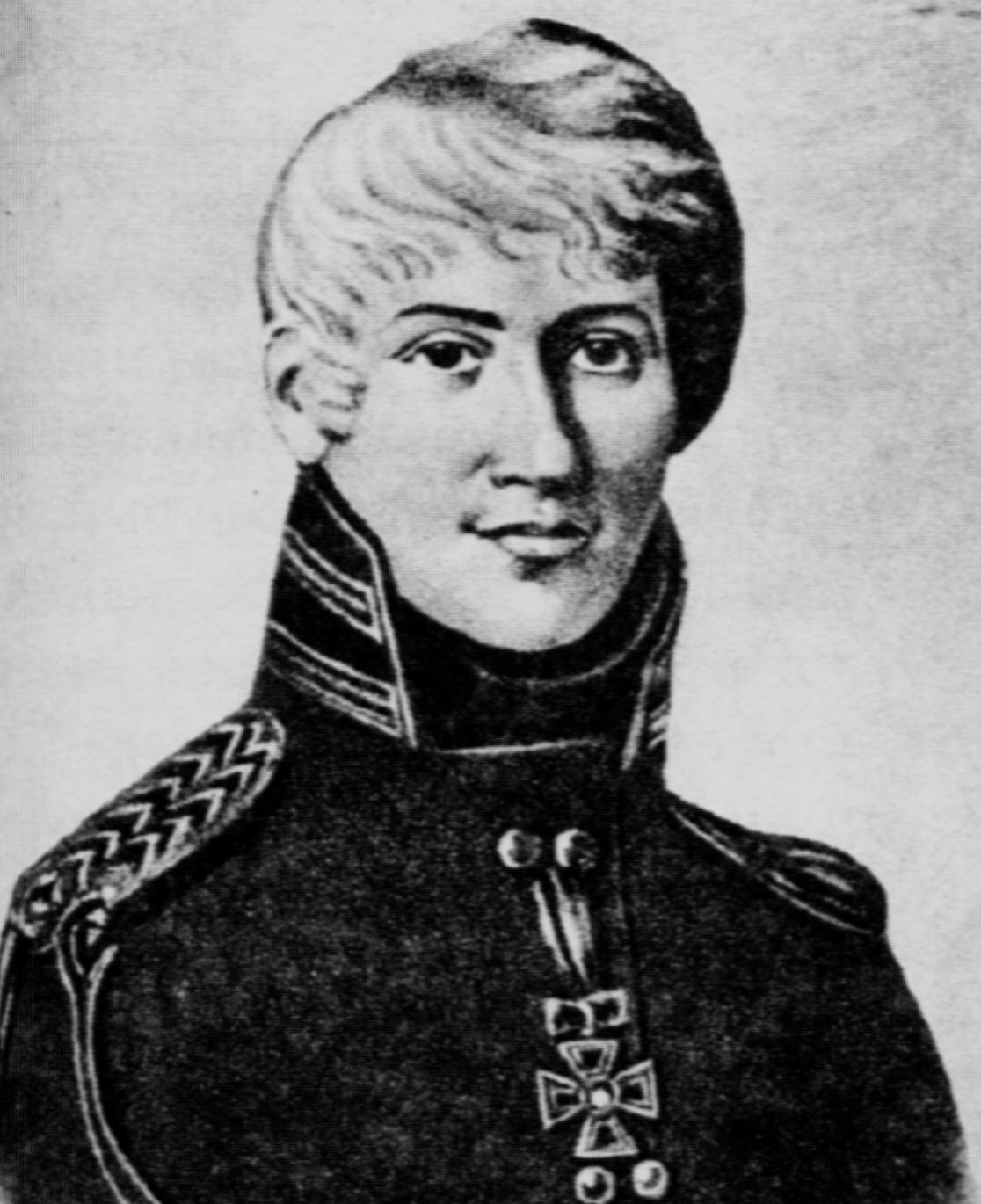 eskander55ДЕНЬВ ИСТОРИИДень воинской славы РоссииДень Бородинского сражения русской армии под командованием М.И.Кутузова с французской армией (1812 год);		8сентября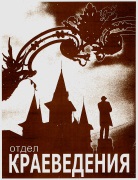 Использованы материалы историко-краеведческого музея «Хранитель времени» Областного центра экологии, краеведения и туризмаИспользованы материалы историко-краеведческого музея «Хранитель времени» Областного центра экологии, краеведения и туризмаИспользованы материалы историко-краеведческого музея «Хранитель времени» Областного центра экологии, краеведения и туризмаИспользованы материалы историко-краеведческого музея «Хранитель времени» Областного центра экологии, краеведения и туризмаИспользованы материалы историко-краеведческого музея «Хранитель времени» Областного центра экологии, краеведения и туризма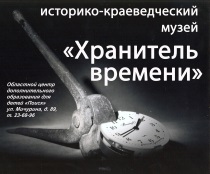 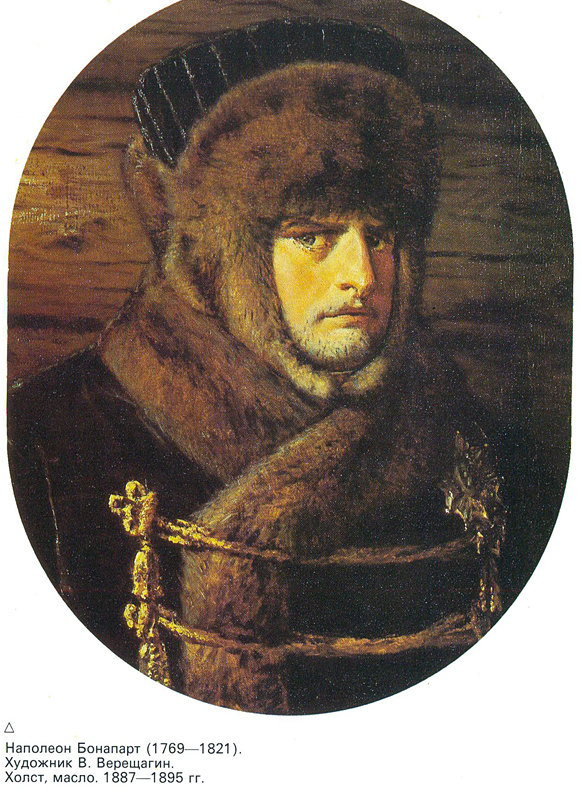 В ходе Отечественной войны . под давлением численно превосходящего противника русские армии вынуждены были отходить с боями вглубь страны. Главнокомандующий объединенными русскими армиями М. И. Кутузов решил остановить продвижение армии Наполеона на Москву у села Бородино. Здесь в . от столицы, было принято решение дать генеральное сражение.В ходе Отечественной войны . под давлением численно превосходящего противника русские армии вынуждены были отходить с боями вглубь страны. Главнокомандующий объединенными русскими армиями М. И. Кутузов решил остановить продвижение армии Наполеона на Москву у села Бородино. Здесь в . от столицы, было принято решение дать генеральное сражение.В ходе Отечественной войны . под давлением численно превосходящего противника русские армии вынуждены были отходить с боями вглубь страны. Главнокомандующий объединенными русскими армиями М. И. Кутузов решил остановить продвижение армии Наполеона на Москву у села Бородино. Здесь в . от столицы, было принято решение дать генеральное сражение.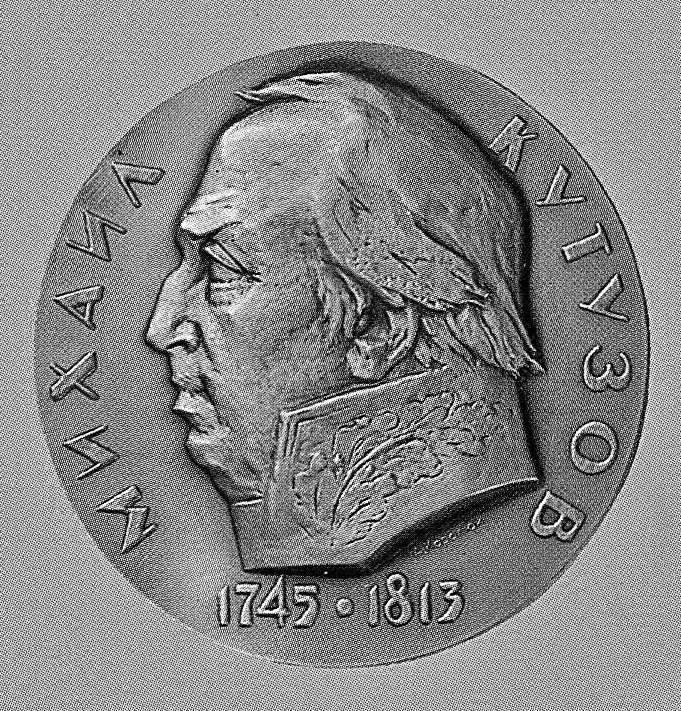 К началу сражения французская армия насчитывала 135 тыс. человек «готовых к бою», при 587 орудиях. Русские войска — 125 — 130 тыс. человек, при 640 орудиях. Наполеон, оценив обстановку, решил нанести удар по левому флангу боевого построения русских войск, чтобы прижать их войска к Москва-реке и уничтожить.К началу сражения французская армия насчитывала 135 тыс. человек «готовых к бою», при 587 орудиях. Русские войска — 125 — 130 тыс. человек, при 640 орудиях. Наполеон, оценив обстановку, решил нанести удар по левому флангу боевого построения русских войск, чтобы прижать их войска к Москва-реке и уничтожить.К началу сражения французская армия насчитывала 135 тыс. человек «готовых к бою», при 587 орудиях. Русские войска — 125 — 130 тыс. человек, при 640 орудиях. Наполеон, оценив обстановку, решил нанести удар по левому флангу боевого построения русских войск, чтобы прижать их войска к Москва-реке и уничтожить.К началу сражения французская армия насчитывала 135 тыс. человек «готовых к бою», при 587 орудиях. Русские войска — 125 — 130 тыс. человек, при 640 орудиях. Наполеон, оценив обстановку, решил нанести удар по левому флангу боевого построения русских войск, чтобы прижать их войска к Москва-реке и уничтожить.К началу сражения французская армия насчитывала 135 тыс. человек «готовых к бою», при 587 орудиях. Русские войска — 125 — 130 тыс. человек, при 640 орудиях. Наполеон, оценив обстановку, решил нанести удар по левому флангу боевого построения русских войск, чтобы прижать их войска к Москва-реке и уничтожить.К началу сражения французская армия насчитывала 135 тыс. человек «готовых к бою», при 587 орудиях. Русские войска — 125 — 130 тыс. человек, при 640 орудиях. Наполеон, оценив обстановку, решил нанести удар по левому флангу боевого построения русских войск, чтобы прижать их войска к Москва-реке и уничтожить.К началу сражения французская армия насчитывала 135 тыс. человек «готовых к бою», при 587 орудиях. Русские войска — 125 — 130 тыс. человек, при 640 орудиях. Наполеон, оценив обстановку, решил нанести удар по левому флангу боевого построения русских войск, чтобы прижать их войска к Москва-реке и уничтожить.26 августа (8 сентября) после мощной артиллерийской подготовки французская армия обрушилась на войска Багратиона, оборонявшие Семеновские флеши. Позиции покрылись грудами окровавленных тел русских солдат и неприятеля. Смертельно раненого Багратиона увезли с поля сражения. В последнюю, восьмую, атаку Наполеон бросил 45 тыс. человек, поддержав их усилия огнем 400 орудий. К 12 часам дня флеши были захвачены противником, но русские войска не допустили прорыва на левом фланге.26 августа (8 сентября) после мощной артиллерийской подготовки французская армия обрушилась на войска Багратиона, оборонявшие Семеновские флеши. Позиции покрылись грудами окровавленных тел русских солдат и неприятеля. Смертельно раненого Багратиона увезли с поля сражения. В последнюю, восьмую, атаку Наполеон бросил 45 тыс. человек, поддержав их усилия огнем 400 орудий. К 12 часам дня флеши были захвачены противником, но русские войска не допустили прорыва на левом фланге.26 августа (8 сентября) после мощной артиллерийской подготовки французская армия обрушилась на войска Багратиона, оборонявшие Семеновские флеши. Позиции покрылись грудами окровавленных тел русских солдат и неприятеля. Смертельно раненого Багратиона увезли с поля сражения. В последнюю, восьмую, атаку Наполеон бросил 45 тыс. человек, поддержав их усилия огнем 400 орудий. К 12 часам дня флеши были захвачены противником, но русские войска не допустили прорыва на левом фланге.26 августа (8 сентября) после мощной артиллерийской подготовки французская армия обрушилась на войска Багратиона, оборонявшие Семеновские флеши. Позиции покрылись грудами окровавленных тел русских солдат и неприятеля. Смертельно раненого Багратиона увезли с поля сражения. В последнюю, восьмую, атаку Наполеон бросил 45 тыс. человек, поддержав их усилия огнем 400 орудий. К 12 часам дня флеши были захвачены противником, но русские войска не допустили прорыва на левом фланге.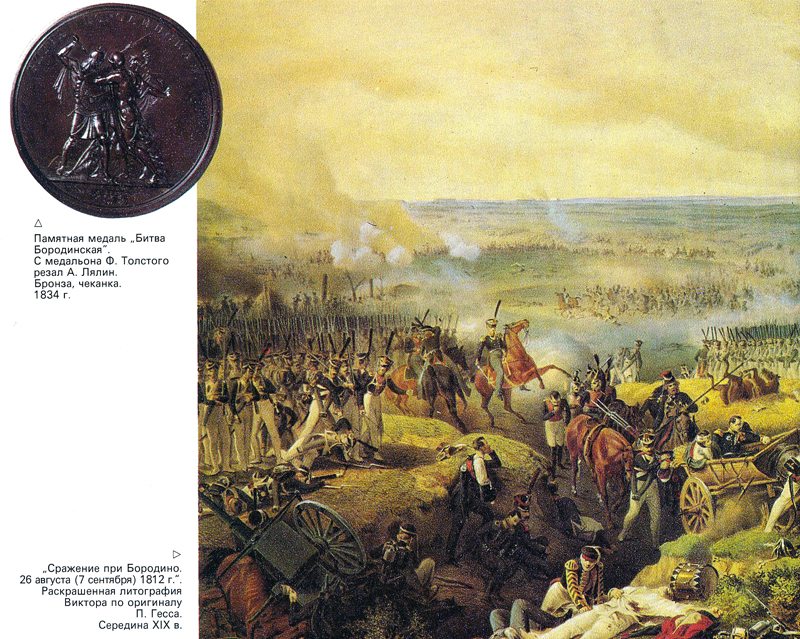 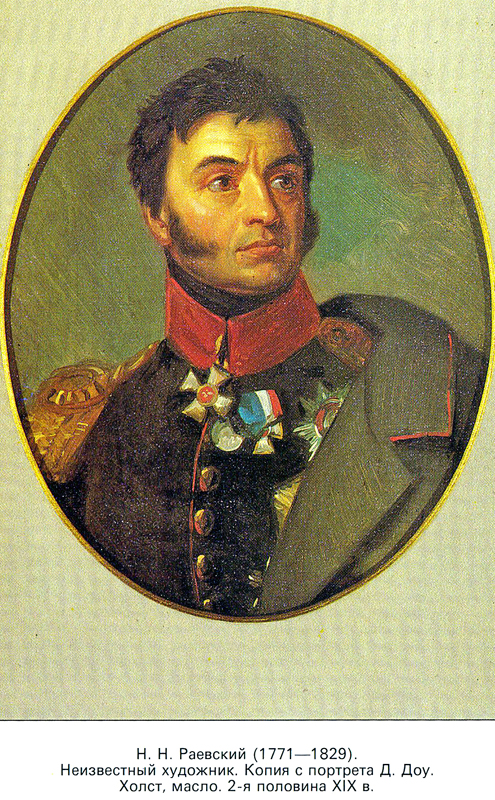 Казалось, французы были близки к победе. Оставалось только сломить сопротивление в центре и овладеть Курганной батареей, получившей название батареи Раевского. Но в критический момент сражения Кутузов направил в обходной рейд казаков и кавалерию – они ударили по левому флангу французов. Чтобы остановить возникшую панику Наполеон оставил атаки на центр и направил часть своей гвардии для отражения русской конницы. Только после восстановления положения были возобновлены атаки на центр боевого порядка русских войск, которые сражались отважно. К вечеру русские войска уступили неприятелю не более . Отойдя на новую позицию, они вновь были готовы к сражению. Однако французы не решились продолжать атаки, опасаясь перехода русских войск к активным действиям.Казалось, французы были близки к победе. Оставалось только сломить сопротивление в центре и овладеть Курганной батареей, получившей название батареи Раевского. Но в критический момент сражения Кутузов направил в обходной рейд казаков и кавалерию – они ударили по левому флангу французов. Чтобы остановить возникшую панику Наполеон оставил атаки на центр и направил часть своей гвардии для отражения русской конницы. Только после восстановления положения были возобновлены атаки на центр боевого порядка русских войск, которые сражались отважно. К вечеру русские войска уступили неприятелю не более . Отойдя на новую позицию, они вновь были готовы к сражению. Однако французы не решились продолжать атаки, опасаясь перехода русских войск к активным действиям.Казалось, французы были близки к победе. Оставалось только сломить сопротивление в центре и овладеть Курганной батареей, получившей название батареи Раевского. Но в критический момент сражения Кутузов направил в обходной рейд казаков и кавалерию – они ударили по левому флангу французов. Чтобы остановить возникшую панику Наполеон оставил атаки на центр и направил часть своей гвардии для отражения русской конницы. Только после восстановления положения были возобновлены атаки на центр боевого порядка русских войск, которые сражались отважно. К вечеру русские войска уступили неприятелю не более . Отойдя на новую позицию, они вновь были готовы к сражению. Однако французы не решились продолжать атаки, опасаясь перехода русских войск к активным действиям.Казалось, французы были близки к победе. Оставалось только сломить сопротивление в центре и овладеть Курганной батареей, получившей название батареи Раевского. Но в критический момент сражения Кутузов направил в обходной рейд казаков и кавалерию – они ударили по левому флангу французов. Чтобы остановить возникшую панику Наполеон оставил атаки на центр и направил часть своей гвардии для отражения русской конницы. Только после восстановления положения были возобновлены атаки на центр боевого порядка русских войск, которые сражались отважно. К вечеру русские войска уступили неприятелю не более . Отойдя на новую позицию, они вновь были готовы к сражению. Однако французы не решились продолжать атаки, опасаясь перехода русских войск к активным действиям.«Из всех моих сражений, — самое ужасное то, которое я дал под Москвой. Французы в нем показали себя достойными одержать победу; русские стяжали право быть непобежденными». (Наполеон)«Из всех моих сражений, — самое ужасное то, которое я дал под Москвой. Французы в нем показали себя достойными одержать победу; русские стяжали право быть непобежденными». (Наполеон)«Из всех моих сражений, — самое ужасное то, которое я дал под Москвой. Французы в нем показали себя достойными одержать победу; русские стяжали право быть непобежденными». (Наполеон)«Из всех моих сражений, — самое ужасное то, которое я дал под Москвой. Французы в нем показали себя достойными одержать победу; русские стяжали право быть непобежденными». (Наполеон)«Из всех моих сражений, — самое ужасное то, которое я дал под Москвой. Французы в нем показали себя достойными одержать победу; русские стяжали право быть непобежденными». (Наполеон)«Из всех моих сражений, — самое ужасное то, которое я дал под Москвой. Французы в нем показали себя достойными одержать победу; русские стяжали право быть непобежденными». (Наполеон)«Из всех моих сражений, — самое ужасное то, которое я дал под Москвой. Французы в нем показали себя достойными одержать победу; русские стяжали право быть непобежденными». (Наполеон)